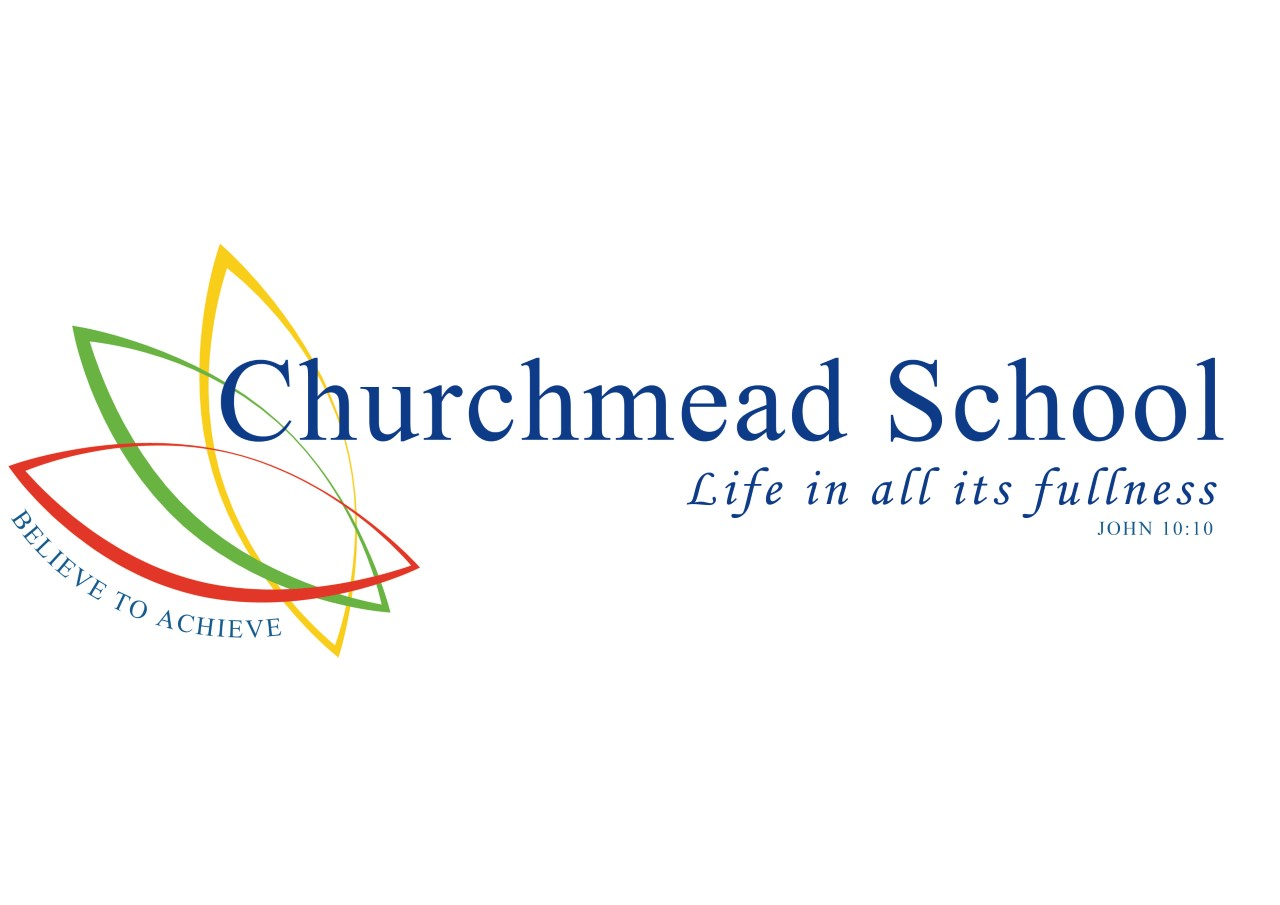 EQUAL OPPORTUNITIES POLICYHeadteacher	Mr C Tomes BA (Hons), MA	EQUAL OPPORTUNITIESThe policy is under constant review:Churchmead C of E (VA ) School, in accordance with National Legislation, The Royal Borough  of Windsor & Maidenhead, Education and the Oxford Diocesan Board of Education, believes that good educational practice means that all pupils receive equal opportunities. Churchmead offers a curriculum which prepares young people to take their place in a diverse, multi-cultural society. Whilst we recognise that there are differing and often conflicting value systems in our society, the school commits itself fully to a policy of opposing any negative discrimination.StatementChurchmead School is committed to seeking equality of opportunity for all, irrespective of race, gender, religion. Marital status, sexual orientation, age, class or disability.Churchmead School actively seeks to demonstrate this commitment by adopting policies, codes of practice and action plans to combat discrimination in any form.Staff and students are required to reflect their commitment to equality of opportunities and anti-discriminatory practices.Churchmead will promote equality of opportunity for all students and staff by:Demonstrating opposition to all forms of discrimination in every aspect of its operationsIdentifying and removing practices and procedures which unfairly discriminateIncreasing awareness and positive attitudes at all levels in Churchmead school toward people experiencing discriminationCreating a welcoming atmosphere for all students, staff and visitorsMonitoring all operations to ensure no form of discrimination or harassment is taking placeProvision will be made for Learners who require reasonable adjustment to be made by providing suitable assessment locations and technical aids where appropriateCommitment is required from each member of our community and the acceptance of the code of conducts which:Encourages respect for the individualQuestions stereotypesPromotes positive images of peopleChallenges any written or spoken language or action that is prejudiced of which incites prejudice in others and explains which this is unacceptable Develops collective strategies to expose prejudice and the structure that perpetuates itRace Equality StatementChurchmead is opposed to all forms of racism which seeks to disadvantage person on the grounds of colour, culture or ethnic origin.Churchmead does not tolerate racist behaviour such as name-calling, graffiti, bullying and will take action against any racist offences whoever may be the perpetratorChurchmead does not use literature which is racially biased or is dependent upon stereotypesChurchmead does not allow the distribution of racist literature- pamphlets or permit the wearing of racially offensive symbolsOur policy is in line with the requirements of the Race Relations (Amendment) Act 2000, the Commission for Racial Equality (CRE) and the Oxford Diocesan Board of Education. ProtocolShould any member of the public be abusive in the context to a member of the Churchmead School community, see Health & Safety Policy – Abuse, Threats and ViolenceAny incidents which occur are required to be recorded on the appropriate form with copies to the Director of Achievement /SLT.Sanctions:Pupil: Pupil	-	as per Behaviour PolicyPupil: Pupil	-	as per Behaviour PolicyAdult: Pupil	-	as per Disciplinary PolicyAdult: Adult	-	as per Disciplinary PolicyRacist incidents are also recorded on the Sleuth Form.GENERAL STATEMENT The central aim of Churchmead School is to provide the best educational opportunities and experience to which all pupils are entitled. Our primary objective is to educate and prepare all our pupils for life.Our school is made up of a wide variety of people, with varied backgrounds, lifestyles and cultures. It is a diversity which enriches our lives and the educational process. The School seeks to be an inclusive and welcoming community which values this diversity and which protects and promotes the dignity of every member of our community and where all staff and students are encouraged and supported in reaching their full potential.We, as a whole community realise, however, that many members of the community may experience unfair discrimination, harassment or prejudice both inside and outside school. It should be the concern of everyone in school to challenge such prejudiced behaviour and attitudes and to take an active stand against them.  The school rejects such discrimination and therefore commits itself fully to a policy of challenging all prejudice and discrimination. All cases of prejudice or discrimination will be taken seriously and dealt with according to existing school procedures.As a school, we take Equal Opportunities seriously and everyone who works or studies at Churchmead School should demonstrate an awareness of this through practice. Our policy is made clear to visitors and stated in pupil admission and staff recruitment literature.We expect all who are involved with Churchmead School to be committed to this policy whether staff, students, parents or governors. All members of staff, parents and governors will be made aware of the existence of this policy.GUIDING PRINCIPLESAll those involved with Churchmead School are committed to:Fostering mutual respect, so that everyone can expect to be valued, regardless of gender, race, language, culture, age, ability, sexuality or social classRaising the awareness of all members of the school community about the rights of othersEnsuring that the curriculum is appropriately accessible to all pupils irrespective of gender, race, religion, or physical abilityPromoting personal achievement as a positive goal, dispelling stereotyping and actively encouraging the raising of pupils self-esteemOpposing all forms of prejudice and discriminationPromoting an inclusive culture, good practice in teaching, learning, and assessment, and good management practiceCreating a happy and caring environment at Churchmead School THE ROLE OF TEACHING STAFFIn addition to the guiding principle, all members of the teaching staff will seek to:Value the worth of each pupilProvide for all pupils according to their needProvide all pupils with equal opportunity in their learningEquip pupils with an awareness of our diverse society and an appreciation of the value of differenceModal appropriate behaviour and good practiceRecognise effort and positive attitude in every child THE ROLE OF THE GOVERNING BODYAs a school with Voluntary Aided Status, the Governors, as employers, in conjunction with the Headteacher and Leadership of the school, legally responsible for ensuring equality of opportunity.They should monitor the impact of other policies on different groups and with regard to ensuring equal opportunities.The school will make full use of the talents of its workforce.THE ROLE OF PARENTSAll parents should be aware of this policy through admissions literature, the School prospectus and the day to day working of the school. Parents have a responsibility to support the school with regard to this policy and the school will work in partnership with parents as appropriate in matters relating to equal opportunities.THE PASTORAL SYSTEMAt Churchmead School we have a strong pastoral system which promotes co-operation, caring and understanding amongst all our pupils. Directors of Achievement will deal, in the first instance, with any concerns relating to discrimination from pupils and will use existing school procedures as appropriate.THE SCHOOL SITEWe will provide easy access to our school buildings for all pupils.Mindful of the difficulties that some groups face, we will work to ensure that our site is fully accessible and that obstacles to access are removed.STAFF OF CHURCHMEAD SCHOOLStaff should not suffer any harassment as a result of gender, sexuality, disability, language, religion or race. Any member of staff who does suffer such harassment will be fully supported by the Leadership of the school. The Headteacher is responsible for this.New staff will be made aware of the school’s policy on Equal Opportunities and their responsibilities with respect to this policy through literature and practice.All staff are entitled to support in their professional and access to career development and training. All staff will be respected and encouraged to reach their full potential.LEGISLATION RELATING TO THIS POLICYSEX DISCRIMINATION ACT 1975RACE RELATIONS ACT 1976 &AMENDMENT ACT 2000DISABILITY DISCRIMINATION ACT 1995HUMAN RIGHTS ACT 1998DISABILITY RIGHTS COMMISSION ACT 1999SENDA 2001EMPLOYMENT EQUALITY (SEXUAL RELATIONS ) REGULATIONS 2003EMPLOYMENT EQUALITY (RELIGION & BELIEFS )REGULATIONS 2003DISABILITY DISCRIMINATION ACT 2005EQUALITY ACT 2006RACIAL & RELIGIOUS HATRED ACT 2006THE EMPLOYMENT EQUALITY (AGE )REGULATIONS 2006